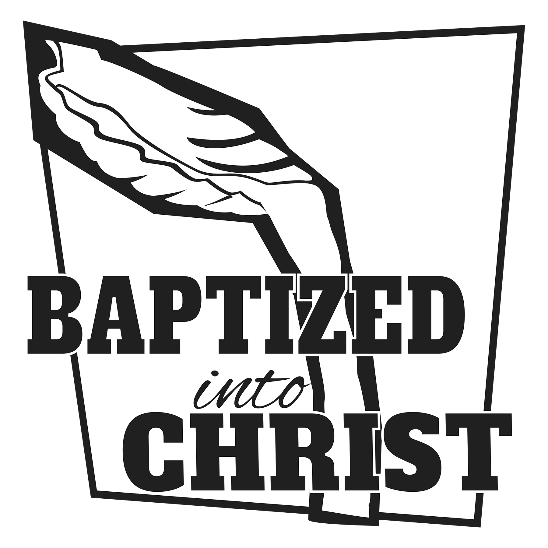 8th Sunday after Pentecost“Baptized into Your name most holy, O Father, Son, and Holy Ghost, I claim a place, though weak and lowly, among Your saints, Your chosen host. Buried with Christ and dead to sin, Your Spirit now shall live within.” LSB 590:1AS WE GATHERAll three Readings today bemoan the problems of worldly people. Vainly do they strive for material goods, for, as “the Preacher” notes, you can’t take it with you. Indeed, at any time, as Jesus reminds a man wanting his fair share of an inheritance, your soul can be required. Then to whom shall your things belong? But while Paul in the Epistle reminds his readers about what their lives were like once upon a time, he also reminds them that in Holy Baptism they have been raised with Christ and promises that they (we!) will appear with Him in glory. Today is a day to look up to the things that are above, remember the treasure we have in our Baptism.+ PREPARATION +INVOCATIONPastor:	In the name of the Father, who graciously calls us His sons and daughters.People:	Amen.Pastor:	In the name of the +Son, whose death and resurrection has given us eternal life.People:	Amen.Pastor:	In the name of the Holy Spirit, who has given us the gift of faith to trust all the promises of God.People:	Amen.REMEMBRANCE OF BAPTISM Romans 6:4; Colossians 3:1–4Pastor:	In his Epistle to the Church in Rome, Paul wrote, “We were buried therefore with Him by baptism into death, in order that, just as Christ was raised from the dead by the glory of the Father, we too might walk in newness of life.” 	And in today’s Epistle, Paul writes, “If then you have been raised with Christ, seek the things that are above, where Christ is, seated at the right hand of God. Set your minds on things that are above, not on things that are on earth. For you have died, and your life is hidden with Christ in God. When Christ who is your life appears, then you also will appear with Him in glory.”
Let us therefore remember our Baptism.
Let us pray. ….. Almighty and eternal God, according to Your strict judgment You condemned the unbelieving world through the flood, yet according to Your great mercy You preserved believing Noah and his family, eight souls in all. You drowned hard-hearted Pharaoh and all his host in the Red Sea, yet led Your people Israel through the water on dry ground, foreshadowing the washing of Your Holy Baptism. Through the Baptism in the Jordan of Your beloved Son, our Lord Jesus Christ, You sanctified and instituted all waters to be a blessed flood and a lavish washing away of sin.People:	We give thanks that according to Your boundless mercy, You have beheld us and have blessed us with true faith by the Holy Spirit, that through this saving flood all sin in us, which has been inherited from Adam, has been drowned and died. Grant that we be kept safe and secure in the holy ark of the Christian Church, being separated from the multitude of unbelievers and serving Your name at all times with a fervent spirit and a joyful hope, so that, with all believers in Your promise, we could be declared worthy of eternal life; through Jesus Christ, our Lord. Amen.CONFESSION OF FAITHPastor:	Do you renounce the devil, all his works, and all his ways?People:	Yes, I renounce them.Pastor:	Do you believe in God, the Father Almighty, maker of heaven and earth?People:	Yes, I believe in God, the Father Almighty, maker of heaven and earth.Pastor:	Do you believe in Jesus Christ, His only Son?People:	Yes, I believe in Jesus Christ, His only Son, our Lord, who was conceived by the Holy Spirit, born of the virgin Mary, suffered under Pontius Pilate, was crucified, died and was buried; He descended into hell; the third day He rose again from the dead; He ascended into heaven and sits at the right hand of God the Father Almighty; from thence He will come to judge the living and the dead.Pastor:	Do you believe in the Holy Spirit?People:	Yes, I believe in the Holy Spirit, the holy Christian Church, the communion of saints, the forgiveness of sins, the resurrection of the body, and the life everlasting.Pastor:	The almighty God and Father of our Lord Jesus Christ, who has given you the new birth of water and of the Spirit and has forgiven you all your sins, strengthen you with His grace to life  everlasting.People:	Amen.Pastor:	Let us pray. .…. Almighty and most merciful God and Father, we thank and praise You that You graciously preserve and enlarge Your family and have granted us new birth in Holy Baptism and made us members of Your Son, our Lord Jesus Christ, and heirs of Your heavenly kingdom.People:	We humbly implore You that, as we are Your children, You would keep us in our baptismal grace, that according to Your good pleasure we may faithfully lead godly lives to the praise and honor of Your holy name and finally, with all Your saints, obtain the promised inheritance in heaven; through Jesus Christ, our Lord. Amen.Pastor:	Peace +be with you.People:	Amen.+ SERVICE OF THE WORD +HYMN “Father Welcomes” (LSB 605)COLLECT OF THE DAY (bulletin insert)OLD TESTAMENT Ecclesiastes 1:2. 12-14; 2:18-26 (bulletin insert)Reader:   This is the Word of the Lord.People:   Thanks be to God.INTROIT (bulletin insert)EPISTLE Colossians 3:1-11 (bulletin insert)Reader:   This is the Word of the Lord.People:   Thanks be to God.HOLY GOSPEL Luke 12:13-21 (bulletin insert)Reader:   This is the Gospel of the Lord.People:   Praise to You, O Christ.HYMN “Baptized into Your Name Most Holy” (LSB 590)SERMON “Treasures?”PRAYER OF THE CHURCH and LORD’S PRAYER(after each petition): Pastor:    … let us pray to the Lord:                               People:  Lord, have mercy.                                  + SERVICE OF THE SACRAMENT +WORDS OF INSTITUTIONDivine Service and the Close Fellowship of Holy CommunionOur Lord speaks and we listen. His Word bestows what it says. Faith that is born from what is heard acknowledges the gifts received with eager thankfulness and praise. The gifts include the Holy Supper in which we receive His true body and blood to eat and drink. Those welcome to the table acknowledge the real presence of the body and blood of Christ, confess their own sinfulness, and in true faith wish to receive the forgiveness and strength promised through this Holy Sacrament, as instructed … and in unity of faith … with God’s people here in this congregation. It is our sincerest desire that you join in the intimacy of this fellowship. However, if you are not, yet, an instructed and confirmed member-in-good-standing of a congregation of the Lutheran Church-Missouri Synod, please visit with the pastor about such a fellowship before communing. If you wish to come forward for a blessing, you are welcome to join us at the rail to receive such. Please cross your arms in front of you to indicate that desire.DISTRIBUTION 	“Jesus, Priceless Treasure” (LSB 743, vs. 1,4,6)POST-COMMUNION THANKSGIVINGPastor:	Let us pray.        We give thanks to You, almighty God, that You have refreshed us through this Sacrament, and we implore You to strengthen us through it so that our life and conduct will reflect the presence of Christ, to whom we have been united in our Baptism; through Jesus Christ, Your Son, our Lord, who lives and reigns with You and the Holy Spirit, one God, now and forever.People:	Amen.BENEDICTIONHYMN “Go, My Children, with My Blessing” (LSB 922)FAITH LUTHERAN CHURCH,Rev. Curt Hoover, Rev. Alebachew Teshome,Rev. Craig Fiebiger, Rev. Doug DeWitt(615) 791-1880, www.faithlutheran-tn.org                     All are welcome …                               … Christ is honored.